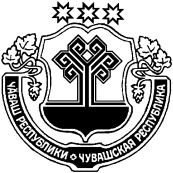 В соответствии с постановлением Кабинета Министров Чувашской Республики от 24.04.2007 N 82 «О Республиканской целевой программе по противодействию коррупции в Чувашской Республике на 2007 - 2020 годы» и в целях создания эффективных условий для недопущения коррупции в Магаринском сельском поселении, обеспечения законных прав и интересов граждан и организацийадминистрация Магаринского сельского поселения Шумерлинского района   п о с т а н о в л я е т: 1. Утвердить прилагаемый План мероприятий по противодействию коррупции в Магаринском сельском поселении Шумерлинского района на 2019-2020 годы.2. Разместить  План мероприятий по противодействию коррупции в Магаринском сельском поселении Шумерлинского района на 2019-2020 годы на официальном сайте Магаринского сельского поселения Шумерлинского района в сети Интернет.Приложение к постановлению администрации Магаринского сельского поселения «17» мая 2019  № 31План мероприятий по противодействию коррупциив Магаринском сельском поселении на 2019-2020 годыЧĂВАШ  РЕСПУБЛИКИÇĚМĚРЛЕ РАЙОНĚЧУВАШСКАЯ РЕСПУБЛИКА ШУМЕРЛИНСКИЙ  РАЙОН  МАКАРИН ЯЛ ПОСЕЛЕНИЙĚН ПУÇЛĂХĚ ЙЫШĂНУ«17» май 2019 31  №Тури Макарин ялěАДМИНИСТРАЦИЯ МАГАРИНСКОГО СЕЛЬСКОГО ПОСЕЛЕНИЯ ПОСТАНОВЛЕНИЕ«17» мая 2019 № 31деревня Верхний МагаринО плане мероприятий по противодействию коррупции в Магаринском сельском поселении на 2019-2020 годыГлава Магаринского сельского поселения Л.Д. Егорова№п/пНаименование мероприятийИсполнителиСрок исполненияОтметка об исполнении12341. Организационные меры по созданию механизма в Магаринском сельском поселении 1. Организационные меры по созданию механизма в Магаринском сельском поселении 1. Организационные меры по созданию механизма в Магаринском сельском поселении 1. Организационные меры по созданию механизма в Магаринском сельском поселении 1. Организационные меры по созданию механизма в Магаринском сельском поселении 1.1 Представление главе администрации Магаринского сельского поселения информации о реализации мер по противодействию коррупции в Магаринском сельском поселенииСпециалисты администрации Магаринского сельского поселениядекабрь 2019- 2020 годов2. Нормативно – правовое обеспечение антикоррупционной деятельности2. Нормативно – правовое обеспечение антикоррупционной деятельности2. Нормативно – правовое обеспечение антикоррупционной деятельности2. Нормативно – правовое обеспечение антикоррупционной деятельности2. Нормативно – правовое обеспечение антикоррупционной деятельности2.1Приведение в соответствие действующему законодательству нормативной правовой базы по вопросам муниципальной службы в Магаринском сельском поселенииСпециалисты администрации Магаринского сельского поселения2019-2020 гг.3. Антикоррупционная экспертиза нормативных правовых актов и их проектов3. Антикоррупционная экспертиза нормативных правовых актов и их проектов3. Антикоррупционная экспертиза нормативных правовых актов и их проектов3. Антикоррупционная экспертиза нормативных правовых актов и их проектов3. Антикоррупционная экспертиза нормативных правовых актов и их проектов3.1 Экспертиза решений Собрания депутатов Магаринского сельского поселения и постановлений администрации Специалисты администрации Магаринского сельского поселения и их проектов на коррупциогенностьСпециалисты администрации Магаринского сельского поселения2019-2020 гг.3.2.Размещение проектов нормативных правовых актов, затрагивающих права, свободы и обязанности человека и гражданина или устанавливающих правовой статус организаций, на официальном сайте Магаринского сельского поселения в сети Интернет для проведения независимой антикоррупционной экспертизыСпециалисты администрации Магаринского сельского поселения2019-2020 гг.4. Организация мониторинга коррупциогенных факторов  и мер антикоррупционной политики4. Организация мониторинга коррупциогенных факторов  и мер антикоррупционной политики4. Организация мониторинга коррупциогенных факторов  и мер антикоррупционной политики4. Организация мониторинга коррупциогенных факторов  и мер антикоррупционной политики4. Организация мониторинга коррупциогенных факторов  и мер антикоррупционной политики4.1Проведение оценки коррупционных рисков и ранжирование их по степени распространённостиглава администрации Магаринского сельского поселениядекабрь 2019 -2020 годов4.2Анализ результатов выделения земельных участков и предоставления имущества в аренду, находящегося в муниципальной собственности поселенияАдминистрация Магаринского сельского поселениядекабрь 2019 -2020 годов4.3Анализ обращений граждан на предмет наличия в них информации о фактах коррупции со стороны муниципальных служащих. Принятие по результатам анализа организационных мер, направленных на предупреждение подобных фактовАдминистрация Магаринского сельского поселения по мере поступления обращения5. Внедрение антикоррупционных механизмов в рамках организации деятельности по размещению муниципальных заказов5. Внедрение антикоррупционных механизмов в рамках организации деятельности по размещению муниципальных заказов5. Внедрение антикоррупционных механизмов в рамках организации деятельности по размещению муниципальных заказов5. Внедрение антикоррупционных механизмов в рамках организации деятельности по размещению муниципальных заказов5. Внедрение антикоррупционных механизмов в рамках организации деятельности по размещению муниципальных заказов5.1Обязательная экспертиза конкурсной документации в сфере закупок для муниципальных нужд на коррупциогенностьАдминистрация Магаринского сельского поселения2019-2020 гг.5.2Отслеживание эффективности бюджетных расходов при проведении закупок для муниципальных нуждАдминистрация Магаринского сельского поселения2019-2020 гг.5.3Проведение мероприятий по устранению случаев участия на стороне поставщиков продукции для муниципальных нужд близких родственников, а также лиц, которые могут оказать прямое влияние на процесс формирования, размещения и контроля за проведением закупок для муниципальных нуждАдминистрация Магаринского сельского поселения2019-2020 гг.6. Внедрение антикоррупционных механизмов в рамках реализации кадровой политики6. Внедрение антикоррупционных механизмов в рамках реализации кадровой политики6. Внедрение антикоррупционных механизмов в рамках реализации кадровой политики6. Внедрение антикоррупционных механизмов в рамках реализации кадровой политики6. Внедрение антикоррупционных механизмов в рамках реализации кадровой политики6.1Анализ уровня профессиональной подготовки муниципальных служащих, обеспечение повышения квалификации. Проведение аттестации в соответствии с законодательством. Регулярное освещение вопросов кадровой политики в СМИ и сети ИнтернетАдминистрация Магаринского сельского поселения2019-2020 гг.6.2Включение в перечень вопросов, используемых при проведении аттестации муниципальных служащих, а также  квалификационного экзамена муниципальных служащих, замещающих должности муниципальной службы, вопросы по соблюдению ограничений, запретов и исполнению обязанностей, установленных в целях противодействия коррупции, в том числе ограничений, касающихся получения подарковАдминистрация Магаринского сельского поселения2019-2020 гг.6.3Формирование негативного отношения к дарению подарков лиц, замещающих должности муниципальной службы, в связи с их должностным положением, а также в связи с исполнением ими служебных обязанностей, в том числе при приеме на муниципальную службу путем проведения разъяснительной работыАдминистрация Магаринского сельского поселениядекабрь 2019 -2020 годов6.4Проведение разъяснительной работы по недопущению лицами, замещающими должности муниципальной службы, поведения, которое может восприниматься как обещание  или предложение дачи взятки либо как согласие принять взятку или как просьба о даче взяткиАдминистрация Магаринского сельского поселения2019-2020 гг.6.5Ознакомление муниципальных служащих администрации Магаринского сельского поселения с новыми нормативными правовыми актами в сфере противодействия коррупции, в том числе с использованием электронной почты, локальной сети и сайта Магаринского сельского поселенияАдминистрация Магаринского сельского поселения2019-2020 гг.6.6Формирование нетерпимого  отношения к проявлениям коррупции, повышению уровня правосознания по недопущению фактов взяточничества, проявления корыстных интересов в ущерб интересам службы  путем проведения совещания с муниципальными служащими администрации Магаринского сельского поселения по этическому просвещениюАдминистрация Магаринского сельского поселенияноябрь 2019 -2020 годов7. Внедрение внутреннего контроля в администрации поселения7. Внедрение внутреннего контроля в администрации поселения7. Внедрение внутреннего контроля в администрации поселения7. Внедрение внутреннего контроля в администрации поселения7. Внедрение внутреннего контроля в администрации поселения7.1Обеспечение эффективного контроля за соблюдением муниципальными служащими ограничений, предусмотренных законодательством о муниципальной службеАдминистрация Магаринского сельского поселения2019 -2020 гг.7.2Мониторинг имущественного состояния должностных лиц администрации сельского поселенияАдминистрация Магаринского сельского поселения2019 -2020 гг.7.3Проведение проверки на причастность муниципальных служащих к осуществлению предпринимательской деятельностиАдминистрация Магаринского сельского поселения2019 -2020 гг.7.4 Проверка персональных данных, предоставляемых кандидатами при поступлении на муниципальную службуАдминистрация Магаринского сельского поселения2019 -2020 гг.8. Организация антикоррупционной пропаганды и просвещения8. Организация антикоррупционной пропаганды и просвещения8. Организация антикоррупционной пропаганды и просвещения8. Организация антикоррупционной пропаганды и просвещения8. Организация антикоррупционной пропаганды и просвещения8.1Организация размещения статей и репортажей в  СМИ и сети ИнтернетАдминистрация Магаринского сельского поселения2019 -2020 гг.8.2.Проведение пресс – конференций, брифингов, круглых столов по антикоррупционной проблематикеАдминистрация Магаринского сельского поселения2019 -2020 гг.9. Обеспечение доступа граждан и организаций к информации о деятельности органов местного самоуправления Магаринского сельского поселения9. Обеспечение доступа граждан и организаций к информации о деятельности органов местного самоуправления Магаринского сельского поселения9. Обеспечение доступа граждан и организаций к информации о деятельности органов местного самоуправления Магаринского сельского поселения9. Обеспечение доступа граждан и организаций к информации о деятельности органов местного самоуправления Магаринского сельского поселения9. Обеспечение доступа граждан и организаций к информации о деятельности органов местного самоуправления Магаринского сельского поселения9.1 Введение в практику отчётов о деятельности органов местного самоуправления перед населением о проводимой работе в целом  и по предупреждению коррупционных правонарушений через СМИ и сеть ИнтернетАдминистрация Магаринского сельского поселения2019 -2020 гг.9.2Информационное наполнение сайта Магаринского сельского поселения по предоставлению муниципальных услуг гражданам и организациям  Специалисты администрации Магаринского сельского поселения2019 -2020 гг.